Custom Order Instructions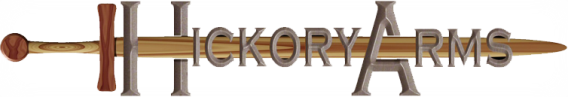 Customization of an Existing Hickory Arms SwordAll New Custom Sword Estimate for Customization (leave blank)Approval  to be signed once all details are agreed uponThanks for interest in a custom Hickory Arms sparring sword!Name of Sword:Please give a detailed description of what you envision. Provide us with images, sketches, and measurements of your intended custom piece.  Costs and time to make your custom sword will depend on difficulty of the piece, size, and whether it will be used for contact sparring.  Your cost may include estimated design time, prototype development, production time, alteration time and finishing.Once all the details are agreed upon your order can take from 4 – 12 weeks.Here is the information we need! Give specific details, what is being altered:Dimensions – Overall length, handle length, blade length, width of blade and guardEngravingPlease attach any pictures or sketchesDescribe detailed request:NOTES (leave blank)Dimensions – Overall length, handle length, blade length, width of blade and guardNOTES (leave blank)EngravingPlease attach pictures and sketchesWill the sword be used for sparring?When is your custom sword needed?CostUnitsCostTotalDesign hours ($50/hr)Cost of SwordEngravingGrand TotalTime Estimate for completionTime Estimate for completionI approve the custom work.  Signature:Contact Information:  Name, Address, Email, PhoneWork will begin with payment of approved invoice.